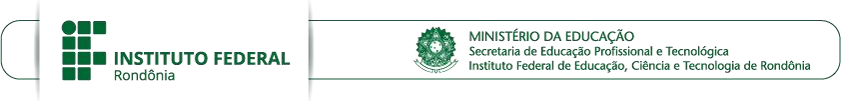 PROCESSO SELETIVO SIMPLIFICADO – PSS 2022/2PROCESSO SEI Nº 23243.002420/2022-971. FICHA DE MATRÍCULA	DECLARO, para todos os efeitos e finalidade legais:I – Que os documentos escolares entregues (histórico, declaração ou boletim escolar) são autênticos e fieis à verdade, passíveis de posterior conferência/auditoria e, caso detectado eventual divergência, má-fé, dolo, poderá ensejar, resguardado o devido processo legal do contraditório e ampla defesa, o cancelamento da matrícula de ofício, reservando-se as demais medidas cíveis e criminais a serem tomadas.DECLARO ainda estar ciente que no caso de declaração falsa, estarei sujeito às sanções previstas em lei, aplicando- se, ainda, o disposto no Art. 299 do Decreto-Lei nº 2.848, de 7/12/1940, e no Parágrafo único do Art. 10 do Decreto nº 83.936, de 6/9/1979.––––––––––Decreto-Lei nº 2.848, de 7/12/1940:"[...]Falsidade ideológicaArt. 299. Omitir, em documento público ou particular, declaração que dele devia constar, ou nele inserir ou fazer inserir declaração falsa ou diversa da que devia ser escrita, com o fim de prejudicar direito, criar obrigação ou alterar a verdade sobre fato juridicamente relevante:Pena – reclusão, de um a cinco anos, e multa, se o documento é público, e reclusão de um  a  três  anos, e  multa,  de quinhentos mil réis a cinco contos de réis, se o documento éparticular.Parágrafo único – Se o agente é funcionário público, e comete o crime prevalecendo-se do cargo, ou se a falsificação ou alteração é de assentamento de registro civil, aumenta-se apena de sexta parte." – grifo nosso;Decreto nº 83.936, de 6/9/1979:"[...]Art 10. Para controle e correção de eventuais abusos decorrentes da simplificação de exigências de que trata este Decreto, os órgãos e entidades intensificarão as atividades de fiscalização "a posteriori", por amostragem e outros meios estatísticos de controle de desempenho, concentrando-se especialmente na identificação dos casos de irregularidade.Parágrafo único. Verificada em qualquer tempo a ocorrência de fraude ou falsidade em prova documental ou declaração do interessado, a exigência será considerada como não satisfeita e sem efeito o ato praticado em consequência de sua apresentação ou juntada, devendo o órgão ou entidade dar conhecimento do fato à autoridade competente, dentro de 5 (cinco) dias, para instauração de processo criminal." – grifo nosso.TERMO DE AUTORIZAÇÃO DE USO DE IMAGEM E VOZ	AUTORIZO o uso de imagem e/ou voz e/ou depoimento e/ou dados biográficos em todo e qualquer material entre fotos, documentos e outros meios de comunicação, para ser utilizada em produções do Instituto Federal de Educação, Ciência e Tecnologia de Rondônia – IFRO, sejam essas destinadas à divulgação ao público em geral e/ou apenas para uso interno desta Instituição, desde que não haja desvirtuamento da sua finalidade.A presente autorização é concedida a título gratuito, abrangendo o uso da imagem acima mencionada em todo território nacional e no exterior, em todas as suasmodalidades e sem limite de tempo ou número de utilizações.Por esta ser a expressão da minha vontade declaro que autorizo o uso acima descrito sem que nada haja a ser reclamado a título de direitos conexos à minha imagem ou a qualquer outro, e assino a presente autorização.LOCAL, DATA E ASSINATURA (OBRIGATÓRIO)	 	/	,	de	de	.Assinatura do Candidato ou do Responsável**(Em caso candidato menor de 18 anos)FICHA DE MATRÍCULAFICHA DE MATRÍCULAFICHA DE MATRÍCULAFICHA DE MATRÍCULANome Completo do Candidato (letra legível e sem abreviaturas):Nome Completo do Candidato (letra legível e sem abreviaturas):Nome Completo do Candidato (letra legível e sem abreviaturas):Nome Completo do Candidato (letra legível e sem abreviaturas):RG/Órgão Expedidor:RG/Órgão Expedidor:RG/Órgão Expedidor:CPF:Data de Nascimento:Data de Nascimento:Data de Nascimento:Naturalidade:Curso:Curso:Curso:Curso:Campus:Campus:Campus:Campus:Modalidade de Ensino: ( ) Presencial ( ) Ensino a Distância – EaDModalidade de Ensino: ( ) Presencial ( ) Ensino a Distância – EaDModalidade de Ensino: ( ) Presencial ( ) Ensino a Distância – EaDModalidade de Ensino: ( ) Presencial ( ) Ensino a Distância – EaDSexo:Sexo:Sexo:Pessoa Transgênero: ( ) Sim ( ) NãoE-mail (letra legível):E-mail (letra legível):E-mail (letra legível):E-mail (letra legível):Telefone Pessoal: ( )Telefone Pessoal: ( )Telefone Pessoal: ( )Tel. Emergencial: ( )Pessoa com Deficiência – PcD: ( ) Não ( ) SimDeficiência(s): ( ) Baixa Visão ( ) Cegueira ( ) Deficiência Auditiva ( ) Deficiência Física ( ) Deficiência Intelectual ( ) Deficiência Múltipla ( ) Surdez ( ) Surdo Cegueira( ) Outra(s). Especifique:  	Transtorno(s): ( ) Autismo ( ) Síndrome de Asperger ( ) Síndrome de Rett ( ) Transtorno Desintegrativo da Infância ( ) Outro(s). Especifique:  	Pessoa com Deficiência – PcD: ( ) Não ( ) SimDeficiência(s): ( ) Baixa Visão ( ) Cegueira ( ) Deficiência Auditiva ( ) Deficiência Física ( ) Deficiência Intelectual ( ) Deficiência Múltipla ( ) Surdez ( ) Surdo Cegueira( ) Outra(s). Especifique:  	Transtorno(s): ( ) Autismo ( ) Síndrome de Asperger ( ) Síndrome de Rett ( ) Transtorno Desintegrativo da Infância ( ) Outro(s). Especifique:  	Pessoa com Deficiência – PcD: ( ) Não ( ) SimDeficiência(s): ( ) Baixa Visão ( ) Cegueira ( ) Deficiência Auditiva ( ) Deficiência Física ( ) Deficiência Intelectual ( ) Deficiência Múltipla ( ) Surdez ( ) Surdo Cegueira( ) Outra(s). Especifique:  	Transtorno(s): ( ) Autismo ( ) Síndrome de Asperger ( ) Síndrome de Rett ( ) Transtorno Desintegrativo da Infância ( ) Outro(s). Especifique:  	Pessoa com Deficiência – PcD: ( ) Não ( ) SimDeficiência(s): ( ) Baixa Visão ( ) Cegueira ( ) Deficiência Auditiva ( ) Deficiência Física ( ) Deficiência Intelectual ( ) Deficiência Múltipla ( ) Surdez ( ) Surdo Cegueira( ) Outra(s). Especifique:  	Transtorno(s): ( ) Autismo ( ) Síndrome de Asperger ( ) Síndrome de Rett ( ) Transtorno Desintegrativo da Infância ( ) Outro(s). Especifique:  	Raça/Cor: ( ) Preta ( ) Indígena ( ) Parda ( ) Amarela ( ) BrancaRaça/Cor: ( ) Preta ( ) Indígena ( ) Parda ( ) Amarela ( ) BrancaRaça/Cor: ( ) Preta ( ) Indígena ( ) Parda ( ) Amarela ( ) BrancaRaça/Cor: ( ) Preta ( ) Indígena ( ) Parda ( ) Amarela ( ) BrancaDOCUMENTOS BÁSICOS PARA MATRÍCULADOCUMENTOS BÁSICOS PARA MATRÍCULADOCUMENTOS BÁSICOS PARA MATRÍCULADOCUMENTOS BÁSICOS PARA MATRÍCULA11 (uma) foto 3x4 atual no padrão de documento oficial.1 (uma) foto 3x4 atual no padrão de documento oficial.2Documento de oficial de identificação (que contenha nome dos pais, data de nascimento e local de nascimento). Candidatos estrangeiros: Registro Nacionalde Estrangeiro – RNE em substituição ao RG ou Passaporte com visto de estudante, a Carta Transfronteiriça ("Transfronteiriça") ou outro documento que, por previsão legal, permita que o estrangeiro estude no Brasil.Documento de oficial de identificação (que contenha nome dos pais, data de nascimento e local de nascimento). Candidatos estrangeiros: Registro Nacionalde Estrangeiro – RNE em substituição ao RG ou Passaporte com visto de estudante, a Carta Transfronteiriça ("Transfronteiriça") ou outro documento que, por previsão legal, permita que o estrangeiro estude no Brasil.3Cadastro de Pessoa Física – CPF (https://www.gov.br/receitafederal/pt-br/assuntos/meu-cpf>).Cadastro de Pessoa Física – CPF (https://www.gov.br/receitafederal/pt-br/assuntos/meu-cpf>).4Comprovante de residência atual com CEP, emitido, no máximo, 3 (três) meses antes da matrícula (fatura de água, luz, telefone ou outro documento quecomprove o endereço).Comprovante de residência atual com CEP, emitido, no máximo, 3 (três) meses antes da matrícula (fatura de água, luz, telefone ou outro documento quecomprove o endereço).5Histórico Escolar do Ensino Médio para os Concluintes, ou Comprovante de Matrícula para os que ainda estão cursando o Ensino Médio.Os documentos serão aceitos desde que assinados fisicamente ou por meio eletrônico (nos termos da Medida Provisória nº 2.200-2, de 24/8/2001, publicada no DOU nº 164-E, de 27/8/2001, Seção 1, págs. 65-66), carimbados e datados pela autoridade escolar competente.Histórico Escolar do Ensino Médio para os Concluintes, ou Comprovante de Matrícula para os que ainda estão cursando o Ensino Médio.Os documentos serão aceitos desde que assinados fisicamente ou por meio eletrônico (nos termos da Medida Provisória nº 2.200-2, de 24/8/2001, publicada no DOU nº 164-E, de 27/8/2001, Seção 1, págs. 65-66), carimbados e datados pela autoridade escolar competente.7Carteira de Identidade – RG e Cadastro de Pessoa Física – CPF do responsável legal pelo candidato com idade inferior a 18 (dezoito) anos. Responsável legal pelo candidato estrangeiro com idade inferior a 18 (dezoito) anos: Registro Nacional de Estrangeiro – RNE (em substituição ao RG), Passaporte ou a Carta Transfronteiriça("Transfronteiriça").Carteira de Identidade – RG e Cadastro de Pessoa Física – CPF do responsável legal pelo candidato com idade inferior a 18 (dezoito) anos. Responsável legal pelo candidato estrangeiro com idade inferior a 18 (dezoito) anos: Registro Nacional de Estrangeiro – RNE (em substituição ao RG), Passaporte ou a Carta Transfronteiriça("Transfronteiriça").OBSERVAÇÕESOBSERVAÇÕESOBSERVAÇÕESOBSERVAÇÕES1Os documentos apresentados para a matrícula deverão ser digitalizados frente e verso (legíveis e atuais).Os documentos apresentados para a matrícula deverão ser digitalizados frente e verso (legíveis e atuais).Os documentos apresentados para a matrícula deverão ser digitalizados frente e verso (legíveis e atuais).2Os documentos comprobatórios enviados deverão estar em perfeitas condições, sem emendas e/ou rasuras, de forma a permitir, com clareza, identificação docandidato e a leitura das demais informações.Os documentos comprobatórios enviados deverão estar em perfeitas condições, sem emendas e/ou rasuras, de forma a permitir, com clareza, identificação docandidato e a leitura das demais informações.Os documentos comprobatórios enviados deverão estar em perfeitas condições, sem emendas e/ou rasuras, de forma a permitir, com clareza, identificação docandidato e a leitura das demais informações.3NÃO serão aceitos documentos originais não assinados, física ou eletronicamente, não carimbados e/ou não datados pela autoridade escolar competente.NÃO serão aceitos documentos originais não assinados, física ou eletronicamente, não carimbados e/ou não datados pela autoridade escolar competente.NÃO serão aceitos documentos originais não assinados, física ou eletronicamente, não carimbados e/ou não datados pela autoridade escolar competente.4Foto 3x4 padrão de documento oficial:A fotografia deve ser colorida;A fotografia deve ser tirada de frente, contra fundo branco;O rosto e os ombros devem estar completamente enquadrados pela câmera e o requerente deve olhar diretamente a câmera;Não pode haver reflexos, penumbras ou sombras em nenhuma parte da fotografia;O requerente deve apresentar fisionomia neutra e os olhos devem estar abertos e visíveis;Caso use óculos, as lentes não podem refletir a luz ambiente ou da câmera. Óculos escuros ou óculos de armações grossas não serão aceitos;Não serão permitidos quaisquer itens de chapelaria, exceto os utilizados por motivos religiosos, que, ainda assim, não podem impedir a visualização perfeita dorosto do requerente.Orientações coletadas do Portal do Ministério de Relações Exteriores – MRE.Publicação: <https://sistemas.mre.gov.br/kitweb/datafiles/Atlanta/pt-br/file/B%20Fotos%20padr%C3%A3o%20ICAO.pdf>.5NÃO será aceita, em hipótese alguma, a matrícula:Via e-mail (por correio eletrônico);Via postal (por correios);Via fax;Via administrativa (por protocolo, requerimento, etc.);Extemporânea (fora do prazo estabelecido no Cronograma);Incompleta.